Página : 1Página : 1/333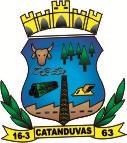 ESTADO DE SANTA CATARINAESTADO DE SANTA CATARINAESTADO DE SANTA CATARINAPágina : 1Página : 1/333ESTADO DE SANTA CATARINAESTADO DE SANTA CATARINAESTADO DE SANTA CATARINAMUNICIPIO DE CATANDUVASMUNICIPIO DE CATANDUVASMUNICIPIO DE CATANDUVASC.N.P.J.:82.939.414/0001-4582.939.414/0001-45Município:CATANDUVASCATANDUVASDECRETO Nº 2.923/2022, de 28 de novembro de 2022.DECRETO Nº 2.923/2022, de 28 de novembro de 2022.DECRETO Nº 2.923/2022, de 28 de novembro de 2022.DECRETO Nº 2.923/2022, de 28 de novembro de 2022.DECRETO Nº 2.923/2022, de 28 de novembro de 2022.DECRETO Nº 2.923/2022, de 28 de novembro de 2022.DECRETO Nº 2.923/2022, de 28 de novembro de 2022.DECRETO Nº 2.923/2022, de 28 de novembro de 2022.DECRETO Nº 2.923/2022, de 28 de novembro de 2022.DECRETO Nº 2.923/2022, de 28 de novembro de 2022.DECRETO Nº 2.923/2022, de 28 de novembro de 2022.DECRETO Nº 2.923/2022, de 28 de novembro de 2022.DECRETO Nº 2.923/2022, de 28 de novembro de 2022.DECRETO Nº 2.923/2022, de 28 de novembro de 2022.DECRETO Nº 2.923/2022, de 28 de novembro de 2022.DECRETO Nº 2.923/2022, de 28 de novembro de 2022.DECRETO Nº 2.923/2022, de 28 de novembro de 2022.Abertura de crédito adicional suplementar, no Orçamento programa de 2022.Abertura de crédito adicional suplementar, no Orçamento programa de 2022.Abertura de crédito adicional suplementar, no Orçamento programa de 2022.Abertura de crédito adicional suplementar, no Orçamento programa de 2022.Abertura de crédito adicional suplementar, no Orçamento programa de 2022.Abertura de crédito adicional suplementar, no Orçamento programa de 2022.Abertura de crédito adicional suplementar, no Orçamento programa de 2022.Abertura de crédito adicional suplementar, no Orçamento programa de 2022.Abertura de crédito adicional suplementar, no Orçamento programa de 2022.Abertura de crédito adicional suplementar, no Orçamento programa de 2022.Abertura de crédito adicional suplementar, no Orçamento programa de 2022.DORIVAL RIBEIRO DOS SANTOS, Prefeito Municipal de Catanduvas - SC, no uso das atribuições legais que lhe conferem os incisos II e VIII do artigo 103 da Lei Orgânica Municipal,DORIVAL RIBEIRO DOS SANTOS, Prefeito Municipal de Catanduvas - SC, no uso das atribuições legais que lhe conferem os incisos II e VIII do artigo 103 da Lei Orgânica Municipal,DORIVAL RIBEIRO DOS SANTOS, Prefeito Municipal de Catanduvas - SC, no uso das atribuições legais que lhe conferem os incisos II e VIII do artigo 103 da Lei Orgânica Municipal,DORIVAL RIBEIRO DOS SANTOS, Prefeito Municipal de Catanduvas - SC, no uso das atribuições legais que lhe conferem os incisos II e VIII do artigo 103 da Lei Orgânica Municipal,DORIVAL RIBEIRO DOS SANTOS, Prefeito Municipal de Catanduvas - SC, no uso das atribuições legais que lhe conferem os incisos II e VIII do artigo 103 da Lei Orgânica Municipal,DORIVAL RIBEIRO DOS SANTOS, Prefeito Municipal de Catanduvas - SC, no uso das atribuições legais que lhe conferem os incisos II e VIII do artigo 103 da Lei Orgânica Municipal,DORIVAL RIBEIRO DOS SANTOS, Prefeito Municipal de Catanduvas - SC, no uso das atribuições legais que lhe conferem os incisos II e VIII do artigo 103 da Lei Orgânica Municipal,DORIVAL RIBEIRO DOS SANTOS, Prefeito Municipal de Catanduvas - SC, no uso das atribuições legais que lhe conferem os incisos II e VIII do artigo 103 da Lei Orgânica Municipal,DORIVAL RIBEIRO DOS SANTOS, Prefeito Municipal de Catanduvas - SC, no uso das atribuições legais que lhe conferem os incisos II e VIII do artigo 103 da Lei Orgânica Municipal,DORIVAL RIBEIRO DOS SANTOS, Prefeito Municipal de Catanduvas - SC, no uso das atribuições legais que lhe conferem os incisos II e VIII do artigo 103 da Lei Orgânica Municipal,DORIVAL RIBEIRO DOS SANTOS, Prefeito Municipal de Catanduvas - SC, no uso das atribuições legais que lhe conferem os incisos II e VIII do artigo 103 da Lei Orgânica Municipal,DORIVAL RIBEIRO DOS SANTOS, Prefeito Municipal de Catanduvas - SC, no uso das atribuições legais que lhe conferem os incisos II e VIII do artigo 103 da Lei Orgânica Municipal,DORIVAL RIBEIRO DOS SANTOS, Prefeito Municipal de Catanduvas - SC, no uso das atribuições legais que lhe conferem os incisos II e VIII do artigo 103 da Lei Orgânica Municipal,DORIVAL RIBEIRO DOS SANTOS, Prefeito Municipal de Catanduvas - SC, no uso das atribuições legais que lhe conferem os incisos II e VIII do artigo 103 da Lei Orgânica Municipal,DORIVAL RIBEIRO DOS SANTOS, Prefeito Municipal de Catanduvas - SC, no uso das atribuições legais que lhe conferem os incisos II e VIII do artigo 103 da Lei Orgânica Municipal,DORIVAL RIBEIRO DOS SANTOS, Prefeito Municipal de Catanduvas - SC, no uso das atribuições legais que lhe conferem os incisos II e VIII do artigo 103 da Lei Orgânica Municipal,DORIVAL RIBEIRO DOS SANTOS, Prefeito Municipal de Catanduvas - SC, no uso das atribuições legais que lhe conferem os incisos II e VIII do artigo 103 da Lei Orgânica Municipal,DORIVAL RIBEIRO DOS SANTOS, Prefeito Municipal de Catanduvas - SC, no uso das atribuições legais que lhe conferem os incisos II e VIII do artigo 103 da Lei Orgânica Municipal,DORIVAL RIBEIRO DOS SANTOS, Prefeito Municipal de Catanduvas - SC, no uso das atribuições legais que lhe conferem os incisos II e VIII do artigo 103 da Lei Orgânica Municipal,DORIVAL RIBEIRO DOS SANTOS, Prefeito Municipal de Catanduvas - SC, no uso das atribuições legais que lhe conferem os incisos II e VIII do artigo 103 da Lei Orgânica Municipal,D E C R E T A:D E C R E T A:D E C R E T A:D E C R E T A:D E C R E T A:D E C R E T A:D E C R E T A:D E C R E T A:Art. 1º -Art. 1º -Art. 1º -Art. 1º -Fica aberto no corrente exercício Crédito no valor de R$ 1.078.986,00, para a(s) seguinte(s) dotação(ões) orçamentária(s):Fica aberto no corrente exercício Crédito no valor de R$ 1.078.986,00, para a(s) seguinte(s) dotação(ões) orçamentária(s):Fica aberto no corrente exercício Crédito no valor de R$ 1.078.986,00, para a(s) seguinte(s) dotação(ões) orçamentária(s):Fica aberto no corrente exercício Crédito no valor de R$ 1.078.986,00, para a(s) seguinte(s) dotação(ões) orçamentária(s):Fica aberto no corrente exercício Crédito no valor de R$ 1.078.986,00, para a(s) seguinte(s) dotação(ões) orçamentária(s):Fica aberto no corrente exercício Crédito no valor de R$ 1.078.986,00, para a(s) seguinte(s) dotação(ões) orçamentária(s):Fica aberto no corrente exercício Crédito no valor de R$ 1.078.986,00, para a(s) seguinte(s) dotação(ões) orçamentária(s):Fica aberto no corrente exercício Crédito no valor de R$ 1.078.986,00, para a(s) seguinte(s) dotação(ões) orçamentária(s):Fica aberto no corrente exercício Crédito no valor de R$ 1.078.986,00, para a(s) seguinte(s) dotação(ões) orçamentária(s):Fica aberto no corrente exercício Crédito no valor de R$ 1.078.986,00, para a(s) seguinte(s) dotação(ões) orçamentária(s):Fica aberto no corrente exercício Crédito no valor de R$ 1.078.986,00, para a(s) seguinte(s) dotação(ões) orçamentária(s):Fica aberto no corrente exercício Crédito no valor de R$ 1.078.986,00, para a(s) seguinte(s) dotação(ões) orçamentária(s):Fica aberto no corrente exercício Crédito no valor de R$ 1.078.986,00, para a(s) seguinte(s) dotação(ões) orçamentária(s):Fica aberto no corrente exercício Crédito no valor de R$ 1.078.986,00, para a(s) seguinte(s) dotação(ões) orçamentária(s):08.000 - FUNDO MUNICIPAL DE SAÚDE08.000 - FUNDO MUNICIPAL DE SAÚDE08.000 - FUNDO MUNICIPAL DE SAÚDE08.000 - FUNDO MUNICIPAL DE SAÚDE08.000 - FUNDO MUNICIPAL DE SAÚDE08.000 - FUNDO MUNICIPAL DE SAÚDE08.000 - FUNDO MUNICIPAL DE SAÚDE08.000 - FUNDO MUNICIPAL DE SAÚDE08.000 - FUNDO MUNICIPAL DE SAÚDE08.001 - FUNDO MUNICIPAL DE SAÚDE08.001 - FUNDO MUNICIPAL DE SAÚDE08.001 - FUNDO MUNICIPAL DE SAÚDE08.001 - FUNDO MUNICIPAL DE SAÚDE08.001 - FUNDO MUNICIPAL DE SAÚDE08.001 - FUNDO MUNICIPAL DE SAÚDE08.001 - FUNDO MUNICIPAL DE SAÚDE08.001 - FUNDO MUNICIPAL DE SAÚDE08.001 - FUNDO MUNICIPAL DE SAÚDE08.001.10.301.15.2033-3.3.90.00.00.00.00.00 - Aplicacoes Diretas08.001.10.301.15.2033-3.3.90.00.00.00.00.00 - Aplicacoes Diretas08.001.10.301.15.2033-3.3.90.00.00.00.00.00 - Aplicacoes Diretas08.001.10.301.15.2033-3.3.90.00.00.00.00.00 - Aplicacoes Diretas08.001.10.301.15.2033-3.3.90.00.00.00.00.00 - Aplicacoes Diretas08.001.10.301.15.2033-3.3.90.00.00.00.00.00 - Aplicacoes Diretas08.001.10.301.15.2033-3.3.90.00.00.00.00.00 - Aplicacoes Diretas08.001.10.301.15.2033-3.3.90.00.00.00.00.00 - Aplicacoes Diretas08.001.10.301.15.2033-3.3.90.00.00.00.00.00 - Aplicacoes DiretasR$50.000,00R$50.000,0008.000 - FUNDO MUNICIPAL DE SAÚDE08.000 - FUNDO MUNICIPAL DE SAÚDE08.000 - FUNDO MUNICIPAL DE SAÚDE08.000 - FUNDO MUNICIPAL DE SAÚDE08.000 - FUNDO MUNICIPAL DE SAÚDE08.000 - FUNDO MUNICIPAL DE SAÚDE08.000 - FUNDO MUNICIPAL DE SAÚDE08.000 - FUNDO MUNICIPAL DE SAÚDE08.000 - FUNDO MUNICIPAL DE SAÚDE08.001 - FUNDO MUNICIPAL DE SAÚDE08.001 - FUNDO MUNICIPAL DE SAÚDE08.001 - FUNDO MUNICIPAL DE SAÚDE08.001 - FUNDO MUNICIPAL DE SAÚDE08.001 - FUNDO MUNICIPAL DE SAÚDE08.001 - FUNDO MUNICIPAL DE SAÚDE08.001 - FUNDO MUNICIPAL DE SAÚDE08.001 - FUNDO MUNICIPAL DE SAÚDE08.001 - FUNDO MUNICIPAL DE SAÚDE08.001.10.301.15.1020-4.4.90.00.00.00.00.00 - Aplicacoes Diretas08.001.10.301.15.1020-4.4.90.00.00.00.00.00 - Aplicacoes Diretas08.001.10.301.15.1020-4.4.90.00.00.00.00.00 - Aplicacoes Diretas08.001.10.301.15.1020-4.4.90.00.00.00.00.00 - Aplicacoes Diretas08.001.10.301.15.1020-4.4.90.00.00.00.00.00 - Aplicacoes Diretas08.001.10.301.15.1020-4.4.90.00.00.00.00.00 - Aplicacoes Diretas08.001.10.301.15.1020-4.4.90.00.00.00.00.00 - Aplicacoes Diretas08.001.10.301.15.1020-4.4.90.00.00.00.00.00 - Aplicacoes Diretas08.001.10.301.15.1020-4.4.90.00.00.00.00.00 - Aplicacoes DiretasR$20.000,00R$20.000,0008.000 - FUNDO MUNICIPAL DE SAÚDE08.000 - FUNDO MUNICIPAL DE SAÚDE08.000 - FUNDO MUNICIPAL DE SAÚDE08.000 - FUNDO MUNICIPAL DE SAÚDE08.000 - FUNDO MUNICIPAL DE SAÚDE08.000 - FUNDO MUNICIPAL DE SAÚDE08.000 - FUNDO MUNICIPAL DE SAÚDE08.000 - FUNDO MUNICIPAL DE SAÚDE08.000 - FUNDO MUNICIPAL DE SAÚDE08.001 - FUNDO MUNICIPAL DE SAÚDE08.001 - FUNDO MUNICIPAL DE SAÚDE08.001 - FUNDO MUNICIPAL DE SAÚDE08.001 - FUNDO MUNICIPAL DE SAÚDE08.001 - FUNDO MUNICIPAL DE SAÚDE08.001 - FUNDO MUNICIPAL DE SAÚDE08.001 - FUNDO MUNICIPAL DE SAÚDE08.001 - FUNDO MUNICIPAL DE SAÚDE08.001 - FUNDO MUNICIPAL DE SAÚDE08.001.10.301.15.2033-3.1.90.00.00.00.00.00 - Aplicacoes Diretas08.001.10.301.15.2033-3.1.90.00.00.00.00.00 - Aplicacoes Diretas08.001.10.301.15.2033-3.1.90.00.00.00.00.00 - Aplicacoes Diretas08.001.10.301.15.2033-3.1.90.00.00.00.00.00 - Aplicacoes Diretas08.001.10.301.15.2033-3.1.90.00.00.00.00.00 - Aplicacoes Diretas08.001.10.301.15.2033-3.1.90.00.00.00.00.00 - Aplicacoes Diretas08.001.10.301.15.2033-3.1.90.00.00.00.00.00 - Aplicacoes Diretas08.001.10.301.15.2033-3.1.90.00.00.00.00.00 - Aplicacoes Diretas08.001.10.301.15.2033-3.1.90.00.00.00.00.00 - Aplicacoes DiretasR$31.000,00R$31.000,0008.000 - FUNDO MUNICIPAL DE SAÚDE08.000 - FUNDO MUNICIPAL DE SAÚDE08.000 - FUNDO MUNICIPAL DE SAÚDE08.000 - FUNDO MUNICIPAL DE SAÚDE08.000 - FUNDO MUNICIPAL DE SAÚDE08.000 - FUNDO MUNICIPAL DE SAÚDE08.000 - FUNDO MUNICIPAL DE SAÚDE08.000 - FUNDO MUNICIPAL DE SAÚDE08.000 - FUNDO MUNICIPAL DE SAÚDE08.001 - FUNDO MUNICIPAL DE SAÚDE08.001 - FUNDO MUNICIPAL DE SAÚDE08.001 - FUNDO MUNICIPAL DE SAÚDE08.001 - FUNDO MUNICIPAL DE SAÚDE08.001 - FUNDO MUNICIPAL DE SAÚDE08.001 - FUNDO MUNICIPAL DE SAÚDE08.001 - FUNDO MUNICIPAL DE SAÚDE08.001 - FUNDO MUNICIPAL DE SAÚDE08.001 - FUNDO MUNICIPAL DE SAÚDE08.001.10.301.15.2033-3.1.90.00.00.00.00.00 - Aplicacoes Diretas08.001.10.301.15.2033-3.1.90.00.00.00.00.00 - Aplicacoes Diretas08.001.10.301.15.2033-3.1.90.00.00.00.00.00 - Aplicacoes Diretas08.001.10.301.15.2033-3.1.90.00.00.00.00.00 - Aplicacoes Diretas08.001.10.301.15.2033-3.1.90.00.00.00.00.00 - Aplicacoes Diretas08.001.10.301.15.2033-3.1.90.00.00.00.00.00 - Aplicacoes Diretas08.001.10.301.15.2033-3.1.90.00.00.00.00.00 - Aplicacoes Diretas08.001.10.301.15.2033-3.1.90.00.00.00.00.00 - Aplicacoes Diretas08.001.10.301.15.2033-3.1.90.00.00.00.00.00 - Aplicacoes DiretasR$23.000,00R$23.000,0008.000 - FUNDO MUNICIPAL DE SAÚDE08.000 - FUNDO MUNICIPAL DE SAÚDE08.000 - FUNDO MUNICIPAL DE SAÚDE08.000 - FUNDO MUNICIPAL DE SAÚDE08.000 - FUNDO MUNICIPAL DE SAÚDE08.000 - FUNDO MUNICIPAL DE SAÚDE08.000 - FUNDO MUNICIPAL DE SAÚDE08.000 - FUNDO MUNICIPAL DE SAÚDE08.000 - FUNDO MUNICIPAL DE SAÚDE08.001 - FUNDO MUNICIPAL DE SAÚDE08.001 - FUNDO MUNICIPAL DE SAÚDE08.001 - FUNDO MUNICIPAL DE SAÚDE08.001 - FUNDO MUNICIPAL DE SAÚDE08.001 - FUNDO MUNICIPAL DE SAÚDE08.001 - FUNDO MUNICIPAL DE SAÚDE08.001 - FUNDO MUNICIPAL DE SAÚDE08.001 - FUNDO MUNICIPAL DE SAÚDE08.001 - FUNDO MUNICIPAL DE SAÚDE08.001.10.301.15.2033-3.3.90.00.00.00.00.00 - Aplicacoes Diretas08.001.10.301.15.2033-3.3.90.00.00.00.00.00 - Aplicacoes Diretas08.001.10.301.15.2033-3.3.90.00.00.00.00.00 - Aplicacoes Diretas08.001.10.301.15.2033-3.3.90.00.00.00.00.00 - Aplicacoes Diretas08.001.10.301.15.2033-3.3.90.00.00.00.00.00 - Aplicacoes Diretas08.001.10.301.15.2033-3.3.90.00.00.00.00.00 - Aplicacoes Diretas08.001.10.301.15.2033-3.3.90.00.00.00.00.00 - Aplicacoes Diretas08.001.10.301.15.2033-3.3.90.00.00.00.00.00 - Aplicacoes Diretas08.001.10.301.15.2033-3.3.90.00.00.00.00.00 - Aplicacoes DiretasR$50.000,00R$50.000,0008.000 - FUNDO MUNICIPAL DE SAÚDE08.000 - FUNDO MUNICIPAL DE SAÚDE08.000 - FUNDO MUNICIPAL DE SAÚDE08.000 - FUNDO MUNICIPAL DE SAÚDE08.000 - FUNDO MUNICIPAL DE SAÚDE08.000 - FUNDO MUNICIPAL DE SAÚDE08.000 - FUNDO MUNICIPAL DE SAÚDE08.000 - FUNDO MUNICIPAL DE SAÚDE08.000 - FUNDO MUNICIPAL DE SAÚDE08.001 - FUNDO MUNICIPAL DE SAÚDE08.001 - FUNDO MUNICIPAL DE SAÚDE08.001 - FUNDO MUNICIPAL DE SAÚDE08.001 - FUNDO MUNICIPAL DE SAÚDE08.001 - FUNDO MUNICIPAL DE SAÚDE08.001 - FUNDO MUNICIPAL DE SAÚDE08.001 - FUNDO MUNICIPAL DE SAÚDE08.001 - FUNDO MUNICIPAL DE SAÚDE08.001 - FUNDO MUNICIPAL DE SAÚDE08.001.10.301.15.2033-3.1.90.00.00.00.00.00 - Aplicacoes Diretas08.001.10.301.15.2033-3.1.90.00.00.00.00.00 - Aplicacoes Diretas08.001.10.301.15.2033-3.1.90.00.00.00.00.00 - Aplicacoes Diretas08.001.10.301.15.2033-3.1.90.00.00.00.00.00 - Aplicacoes Diretas08.001.10.301.15.2033-3.1.90.00.00.00.00.00 - Aplicacoes Diretas08.001.10.301.15.2033-3.1.90.00.00.00.00.00 - Aplicacoes Diretas08.001.10.301.15.2033-3.1.90.00.00.00.00.00 - Aplicacoes Diretas08.001.10.301.15.2033-3.1.90.00.00.00.00.00 - Aplicacoes Diretas08.001.10.301.15.2033-3.1.90.00.00.00.00.00 - Aplicacoes DiretasR$200.000,00R$200.000,0090.000 - ENCARGOS GERAIS90.000 - ENCARGOS GERAIS90.000 - ENCARGOS GERAIS90.000 - ENCARGOS GERAIS90.000 - ENCARGOS GERAIS90.000 - ENCARGOS GERAIS90.000 - ENCARGOS GERAIS90.000 - ENCARGOS GERAIS90.000 - ENCARGOS GERAIS90.001 - ENCARGOS GERAIS90.001 - ENCARGOS GERAIS90.001 - ENCARGOS GERAIS90.001 - ENCARGOS GERAIS90.001 - ENCARGOS GERAIS90.001 - ENCARGOS GERAIS90.001 - ENCARGOS GERAIS90.001 - ENCARGOS GERAIS90.001 - ENCARGOS GERAIS90.001.28.843.16.0004-4.6.90.00.00.00.00.00 - Aplicacoes Diretas90.001.28.843.16.0004-4.6.90.00.00.00.00.00 - Aplicacoes Diretas90.001.28.843.16.0004-4.6.90.00.00.00.00.00 - Aplicacoes Diretas90.001.28.843.16.0004-4.6.90.00.00.00.00.00 - Aplicacoes Diretas90.001.28.843.16.0004-4.6.90.00.00.00.00.00 - Aplicacoes Diretas90.001.28.843.16.0004-4.6.90.00.00.00.00.00 - Aplicacoes Diretas90.001.28.843.16.0004-4.6.90.00.00.00.00.00 - Aplicacoes Diretas90.001.28.843.16.0004-4.6.90.00.00.00.00.00 - Aplicacoes Diretas90.001.28.843.16.0004-4.6.90.00.00.00.00.00 - Aplicacoes DiretasR$5.000,00R$5.000,0011.000 - FUNDO MUNICIPAL DE ASSISTÊNCIA SOCIAL11.000 - FUNDO MUNICIPAL DE ASSISTÊNCIA SOCIAL11.000 - FUNDO MUNICIPAL DE ASSISTÊNCIA SOCIAL11.000 - FUNDO MUNICIPAL DE ASSISTÊNCIA SOCIAL11.000 - FUNDO MUNICIPAL DE ASSISTÊNCIA SOCIAL11.000 - FUNDO MUNICIPAL DE ASSISTÊNCIA SOCIAL11.000 - FUNDO MUNICIPAL DE ASSISTÊNCIA SOCIAL11.000 - FUNDO MUNICIPAL DE ASSISTÊNCIA SOCIAL11.000 - FUNDO MUNICIPAL DE ASSISTÊNCIA SOCIAL11.001 - FUNDO MUNICIPAL DE ASSISTÊNCIA SOCIAL11.001 - FUNDO MUNICIPAL DE ASSISTÊNCIA SOCIAL11.001 - FUNDO MUNICIPAL DE ASSISTÊNCIA SOCIAL11.001 - FUNDO MUNICIPAL DE ASSISTÊNCIA SOCIAL11.001 - FUNDO MUNICIPAL DE ASSISTÊNCIA SOCIAL11.001 - FUNDO MUNICIPAL DE ASSISTÊNCIA SOCIAL11.001 - FUNDO MUNICIPAL DE ASSISTÊNCIA SOCIAL11.001 - FUNDO MUNICIPAL DE ASSISTÊNCIA SOCIAL11.001 - FUNDO MUNICIPAL DE ASSISTÊNCIA SOCIAL11.001.8.244.17.2041-3.3.90.00.00.00.00.00 - Aplicacoes Diretas11.001.8.244.17.2041-3.3.90.00.00.00.00.00 - Aplicacoes Diretas11.001.8.244.17.2041-3.3.90.00.00.00.00.00 - Aplicacoes Diretas11.001.8.244.17.2041-3.3.90.00.00.00.00.00 - Aplicacoes Diretas11.001.8.244.17.2041-3.3.90.00.00.00.00.00 - Aplicacoes Diretas11.001.8.244.17.2041-3.3.90.00.00.00.00.00 - Aplicacoes Diretas11.001.8.244.17.2041-3.3.90.00.00.00.00.00 - Aplicacoes Diretas11.001.8.244.17.2041-3.3.90.00.00.00.00.00 - Aplicacoes Diretas11.001.8.244.17.2041-3.3.90.00.00.00.00.00 - Aplicacoes DiretasR$49.000,00R$49.000,0011.000 - FUNDO MUNICIPAL DE ASSISTÊNCIA SOCIAL11.000 - FUNDO MUNICIPAL DE ASSISTÊNCIA SOCIAL11.000 - FUNDO MUNICIPAL DE ASSISTÊNCIA SOCIAL11.000 - FUNDO MUNICIPAL DE ASSISTÊNCIA SOCIAL11.000 - FUNDO MUNICIPAL DE ASSISTÊNCIA SOCIAL11.000 - FUNDO MUNICIPAL DE ASSISTÊNCIA SOCIAL11.000 - FUNDO MUNICIPAL DE ASSISTÊNCIA SOCIAL11.000 - FUNDO MUNICIPAL DE ASSISTÊNCIA SOCIAL11.000 - FUNDO MUNICIPAL DE ASSISTÊNCIA SOCIAL11.001 - FUNDO MUNICIPAL DE ASSISTÊNCIA SOCIAL11.001 - FUNDO MUNICIPAL DE ASSISTÊNCIA SOCIAL11.001 - FUNDO MUNICIPAL DE ASSISTÊNCIA SOCIAL11.001 - FUNDO MUNICIPAL DE ASSISTÊNCIA SOCIAL11.001 - FUNDO MUNICIPAL DE ASSISTÊNCIA SOCIAL11.001 - FUNDO MUNICIPAL DE ASSISTÊNCIA SOCIAL11.001 - FUNDO MUNICIPAL DE ASSISTÊNCIA SOCIAL11.001 - FUNDO MUNICIPAL DE ASSISTÊNCIA SOCIAL11.001 - FUNDO MUNICIPAL DE ASSISTÊNCIA SOCIAL11.001.8.244.17.2035-3.3.90.00.00.00.00.00 - Aplicacoes Diretas11.001.8.244.17.2035-3.3.90.00.00.00.00.00 - Aplicacoes Diretas11.001.8.244.17.2035-3.3.90.00.00.00.00.00 - Aplicacoes Diretas11.001.8.244.17.2035-3.3.90.00.00.00.00.00 - Aplicacoes Diretas11.001.8.244.17.2035-3.3.90.00.00.00.00.00 - Aplicacoes Diretas11.001.8.244.17.2035-3.3.90.00.00.00.00.00 - Aplicacoes Diretas11.001.8.244.17.2035-3.3.90.00.00.00.00.00 - Aplicacoes Diretas11.001.8.244.17.2035-3.3.90.00.00.00.00.00 - Aplicacoes Diretas11.001.8.244.17.2035-3.3.90.00.00.00.00.00 - Aplicacoes DiretasR$18.997,00R$18.997,0005.000 - SECRETARIA MUNICIPAL DE INFRAESTRUTURA05.000 - SECRETARIA MUNICIPAL DE INFRAESTRUTURA05.000 - SECRETARIA MUNICIPAL DE INFRAESTRUTURA05.000 - SECRETARIA MUNICIPAL DE INFRAESTRUTURA05.000 - SECRETARIA MUNICIPAL DE INFRAESTRUTURA05.000 - SECRETARIA MUNICIPAL DE INFRAESTRUTURA05.000 - SECRETARIA MUNICIPAL DE INFRAESTRUTURA05.000 - SECRETARIA MUNICIPAL DE INFRAESTRUTURA05.000 - SECRETARIA MUNICIPAL DE INFRAESTRUTURA05.003 - DIRETORIA DE DESENVOLVIMENTO RURAL E AGROPECUÁRIA05.003 - DIRETORIA DE DESENVOLVIMENTO RURAL E AGROPECUÁRIA05.003 - DIRETORIA DE DESENVOLVIMENTO RURAL E AGROPECUÁRIA05.003 - DIRETORIA DE DESENVOLVIMENTO RURAL E AGROPECUÁRIA05.003 - DIRETORIA DE DESENVOLVIMENTO RURAL E AGROPECUÁRIA05.003 - DIRETORIA DE DESENVOLVIMENTO RURAL E AGROPECUÁRIA05.003 - DIRETORIA DE DESENVOLVIMENTO RURAL E AGROPECUÁRIA05.003 - DIRETORIA DE DESENVOLVIMENTO RURAL E AGROPECUÁRIA05.003 - DIRETORIA DE DESENVOLVIMENTO RURAL E AGROPECUÁRIA05.003.20.606.10.1016-4.4.90.00.00.00.00.00 - Aplicacoes Diretas05.003.20.606.10.1016-4.4.90.00.00.00.00.00 - Aplicacoes Diretas05.003.20.606.10.1016-4.4.90.00.00.00.00.00 - Aplicacoes Diretas05.003.20.606.10.1016-4.4.90.00.00.00.00.00 - Aplicacoes Diretas05.003.20.606.10.1016-4.4.90.00.00.00.00.00 - Aplicacoes Diretas05.003.20.606.10.1016-4.4.90.00.00.00.00.00 - Aplicacoes Diretas05.003.20.606.10.1016-4.4.90.00.00.00.00.00 - Aplicacoes Diretas05.003.20.606.10.1016-4.4.90.00.00.00.00.00 - Aplicacoes Diretas05.003.20.606.10.1016-4.4.90.00.00.00.00.00 - Aplicacoes DiretasR$300.000,00R$300.000,00Página : 2Página : 2/333ESTADO DE SANTA CATARINAESTADO DE SANTA CATARINAESTADO DE SANTA CATARINAPágina : 2Página : 2/333ESTADO DE SANTA CATARINAESTADO DE SANTA CATARINAESTADO DE SANTA CATARINAMUNICIPIO DE CATANDUVASMUNICIPIO DE CATANDUVASMUNICIPIO DE CATANDUVASC.N.P.J.:82.939.414/0001-4582.939.414/0001-45Município:CATANDUVASCATANDUVAS07.000 - SECRETARIA MUNICIPAL DE ASSISTÊNCIA SOCIAL07.000 - SECRETARIA MUNICIPAL DE ASSISTÊNCIA SOCIAL07.000 - SECRETARIA MUNICIPAL DE ASSISTÊNCIA SOCIAL07.000 - SECRETARIA MUNICIPAL DE ASSISTÊNCIA SOCIAL07.000 - SECRETARIA MUNICIPAL DE ASSISTÊNCIA SOCIAL07.000 - SECRETARIA MUNICIPAL DE ASSISTÊNCIA SOCIAL07.000 - SECRETARIA MUNICIPAL DE ASSISTÊNCIA SOCIAL07.000 - SECRETARIA MUNICIPAL DE ASSISTÊNCIA SOCIAL07.000 - SECRETARIA MUNICIPAL DE ASSISTÊNCIA SOCIAL07.002 - FUNDO DE DIREITOS DO IDOSO07.002 - FUNDO DE DIREITOS DO IDOSO07.002 - FUNDO DE DIREITOS DO IDOSO07.002 - FUNDO DE DIREITOS DO IDOSO07.002 - FUNDO DE DIREITOS DO IDOSO07.002 - FUNDO DE DIREITOS DO IDOSO07.002 - FUNDO DE DIREITOS DO IDOSO07.002 - FUNDO DE DIREITOS DO IDOSO07.002 - FUNDO DE DIREITOS DO IDOSO07.002.14.422.13.2031-3.3.90.00.00.00.00.00 - Aplicacoes Diretas07.002.14.422.13.2031-3.3.90.00.00.00.00.00 - Aplicacoes Diretas07.002.14.422.13.2031-3.3.90.00.00.00.00.00 - Aplicacoes Diretas07.002.14.422.13.2031-3.3.90.00.00.00.00.00 - Aplicacoes Diretas07.002.14.422.13.2031-3.3.90.00.00.00.00.00 - Aplicacoes Diretas07.002.14.422.13.2031-3.3.90.00.00.00.00.00 - Aplicacoes Diretas07.002.14.422.13.2031-3.3.90.00.00.00.00.00 - Aplicacoes Diretas07.002.14.422.13.2031-3.3.90.00.00.00.00.00 - Aplicacoes Diretas07.002.14.422.13.2031-3.3.90.00.00.00.00.00 - Aplicacoes DiretasR$20.000,00R$20.000,0012.000 - FUNDO MUN. DE REEQUIPAMENTO DO CORPO DE BOMBEIROS12.000 - FUNDO MUN. DE REEQUIPAMENTO DO CORPO DE BOMBEIROS12.000 - FUNDO MUN. DE REEQUIPAMENTO DO CORPO DE BOMBEIROS12.000 - FUNDO MUN. DE REEQUIPAMENTO DO CORPO DE BOMBEIROS12.000 - FUNDO MUN. DE REEQUIPAMENTO DO CORPO DE BOMBEIROS12.000 - FUNDO MUN. DE REEQUIPAMENTO DO CORPO DE BOMBEIROS12.000 - FUNDO MUN. DE REEQUIPAMENTO DO CORPO DE BOMBEIROS12.000 - FUNDO MUN. DE REEQUIPAMENTO DO CORPO DE BOMBEIROS12.000 - FUNDO MUN. DE REEQUIPAMENTO DO CORPO DE BOMBEIROS12.001 - FUNDO MUN. DE REEQUIPAMENTO DO CORPO DE BOMBEIROS12.001 - FUNDO MUN. DE REEQUIPAMENTO DO CORPO DE BOMBEIROS12.001 - FUNDO MUN. DE REEQUIPAMENTO DO CORPO DE BOMBEIROS12.001 - FUNDO MUN. DE REEQUIPAMENTO DO CORPO DE BOMBEIROS12.001 - FUNDO MUN. DE REEQUIPAMENTO DO CORPO DE BOMBEIROS12.001 - FUNDO MUN. DE REEQUIPAMENTO DO CORPO DE BOMBEIROS12.001 - FUNDO MUN. DE REEQUIPAMENTO DO CORPO DE BOMBEIROS12.001 - FUNDO MUN. DE REEQUIPAMENTO DO CORPO DE BOMBEIROS12.001 - FUNDO MUN. DE REEQUIPAMENTO DO CORPO DE BOMBEIROS12.001.6.182.19.2042-3.3.90.00.00.00.00.00 - Aplicacoes Diretas12.001.6.182.19.2042-3.3.90.00.00.00.00.00 - Aplicacoes Diretas12.001.6.182.19.2042-3.3.90.00.00.00.00.00 - Aplicacoes Diretas12.001.6.182.19.2042-3.3.90.00.00.00.00.00 - Aplicacoes Diretas12.001.6.182.19.2042-3.3.90.00.00.00.00.00 - Aplicacoes Diretas12.001.6.182.19.2042-3.3.90.00.00.00.00.00 - Aplicacoes Diretas12.001.6.182.19.2042-3.3.90.00.00.00.00.00 - Aplicacoes Diretas12.001.6.182.19.2042-3.3.90.00.00.00.00.00 - Aplicacoes Diretas12.001.6.182.19.2042-3.3.90.00.00.00.00.00 - Aplicacoes DiretasR$5.000,00R$5.000,0004.000 - SECRETARIA MUNICIPAL DE EDUCAÇÃO, CULTURA E DESPOR04.000 - SECRETARIA MUNICIPAL DE EDUCAÇÃO, CULTURA E DESPOR04.000 - SECRETARIA MUNICIPAL DE EDUCAÇÃO, CULTURA E DESPOR04.000 - SECRETARIA MUNICIPAL DE EDUCAÇÃO, CULTURA E DESPOR04.000 - SECRETARIA MUNICIPAL DE EDUCAÇÃO, CULTURA E DESPOR04.000 - SECRETARIA MUNICIPAL DE EDUCAÇÃO, CULTURA E DESPOR04.000 - SECRETARIA MUNICIPAL DE EDUCAÇÃO, CULTURA E DESPOR04.000 - SECRETARIA MUNICIPAL DE EDUCAÇÃO, CULTURA E DESPOR04.000 - SECRETARIA MUNICIPAL DE EDUCAÇÃO, CULTURA E DESPOR04.002 - FUNDO MUNICIPAL DE CULTURA04.002 - FUNDO MUNICIPAL DE CULTURA04.002 - FUNDO MUNICIPAL DE CULTURA04.002 - FUNDO MUNICIPAL DE CULTURA04.002 - FUNDO MUNICIPAL DE CULTURA04.002 - FUNDO MUNICIPAL DE CULTURA04.002 - FUNDO MUNICIPAL DE CULTURA04.002 - FUNDO MUNICIPAL DE CULTURA04.002 - FUNDO MUNICIPAL DE CULTURA04.002.13.392.5.2017-3.3.90.00.00.00.00.00 - Aplicacoes Diretas04.002.13.392.5.2017-3.3.90.00.00.00.00.00 - Aplicacoes Diretas04.002.13.392.5.2017-3.3.90.00.00.00.00.00 - Aplicacoes Diretas04.002.13.392.5.2017-3.3.90.00.00.00.00.00 - Aplicacoes Diretas04.002.13.392.5.2017-3.3.90.00.00.00.00.00 - Aplicacoes Diretas04.002.13.392.5.2017-3.3.90.00.00.00.00.00 - Aplicacoes Diretas04.002.13.392.5.2017-3.3.90.00.00.00.00.00 - Aplicacoes Diretas04.002.13.392.5.2017-3.3.90.00.00.00.00.00 - Aplicacoes Diretas04.002.13.392.5.2017-3.3.90.00.00.00.00.00 - Aplicacoes DiretasR$50.000,00R$50.000,0004.000 - SECRETARIA MUNICIPAL DE EDUCAÇÃO, CULTURA E DESPOR04.000 - SECRETARIA MUNICIPAL DE EDUCAÇÃO, CULTURA E DESPOR04.000 - SECRETARIA MUNICIPAL DE EDUCAÇÃO, CULTURA E DESPOR04.000 - SECRETARIA MUNICIPAL DE EDUCAÇÃO, CULTURA E DESPOR04.000 - SECRETARIA MUNICIPAL DE EDUCAÇÃO, CULTURA E DESPOR04.000 - SECRETARIA MUNICIPAL DE EDUCAÇÃO, CULTURA E DESPOR04.000 - SECRETARIA MUNICIPAL DE EDUCAÇÃO, CULTURA E DESPOR04.000 - SECRETARIA MUNICIPAL DE EDUCAÇÃO, CULTURA E DESPOR04.000 - SECRETARIA MUNICIPAL DE EDUCAÇÃO, CULTURA E DESPOR04.002 - FUNDO MUNICIPAL DE CULTURA04.002 - FUNDO MUNICIPAL DE CULTURA04.002 - FUNDO MUNICIPAL DE CULTURA04.002 - FUNDO MUNICIPAL DE CULTURA04.002 - FUNDO MUNICIPAL DE CULTURA04.002 - FUNDO MUNICIPAL DE CULTURA04.002 - FUNDO MUNICIPAL DE CULTURA04.002 - FUNDO MUNICIPAL DE CULTURA04.002 - FUNDO MUNICIPAL DE CULTURA04.002.13.392.5.2017-3.3.90.00.00.00.00.00 - Aplicacoes Diretas04.002.13.392.5.2017-3.3.90.00.00.00.00.00 - Aplicacoes Diretas04.002.13.392.5.2017-3.3.90.00.00.00.00.00 - Aplicacoes Diretas04.002.13.392.5.2017-3.3.90.00.00.00.00.00 - Aplicacoes Diretas04.002.13.392.5.2017-3.3.90.00.00.00.00.00 - Aplicacoes Diretas04.002.13.392.5.2017-3.3.90.00.00.00.00.00 - Aplicacoes Diretas04.002.13.392.5.2017-3.3.90.00.00.00.00.00 - Aplicacoes Diretas04.002.13.392.5.2017-3.3.90.00.00.00.00.00 - Aplicacoes Diretas04.002.13.392.5.2017-3.3.90.00.00.00.00.00 - Aplicacoes DiretasR$20.000,00R$20.000,0005.000 - SECRETARIA MUNICIPAL DE INFRAESTRUTURA05.000 - SECRETARIA MUNICIPAL DE INFRAESTRUTURA05.000 - SECRETARIA MUNICIPAL DE INFRAESTRUTURA05.000 - SECRETARIA MUNICIPAL DE INFRAESTRUTURA05.000 - SECRETARIA MUNICIPAL DE INFRAESTRUTURA05.000 - SECRETARIA MUNICIPAL DE INFRAESTRUTURA05.000 - SECRETARIA MUNICIPAL DE INFRAESTRUTURA05.000 - SECRETARIA MUNICIPAL DE INFRAESTRUTURA05.000 - SECRETARIA MUNICIPAL DE INFRAESTRUTURA05.002 - DIRETORIA DE URBANISMO05.002 - DIRETORIA DE URBANISMO05.002 - DIRETORIA DE URBANISMO05.002 - DIRETORIA DE URBANISMO05.002 - DIRETORIA DE URBANISMO05.002 - DIRETORIA DE URBANISMO05.002 - DIRETORIA DE URBANISMO05.002 - DIRETORIA DE URBANISMO05.002 - DIRETORIA DE URBANISMO05.002.15.452.8.2021-3.3.90.00.00.00.00.00 - Aplicacoes Diretas05.002.15.452.8.2021-3.3.90.00.00.00.00.00 - Aplicacoes Diretas05.002.15.452.8.2021-3.3.90.00.00.00.00.00 - Aplicacoes Diretas05.002.15.452.8.2021-3.3.90.00.00.00.00.00 - Aplicacoes Diretas05.002.15.452.8.2021-3.3.90.00.00.00.00.00 - Aplicacoes Diretas05.002.15.452.8.2021-3.3.90.00.00.00.00.00 - Aplicacoes Diretas05.002.15.452.8.2021-3.3.90.00.00.00.00.00 - Aplicacoes Diretas05.002.15.452.8.2021-3.3.90.00.00.00.00.00 - Aplicacoes Diretas05.002.15.452.8.2021-3.3.90.00.00.00.00.00 - Aplicacoes DiretasR$32.989,00R$32.989,0004.000 - SECRETARIA MUNICIPAL DE EDUCAÇÃO, CULTURA E DESPOR04.000 - SECRETARIA MUNICIPAL DE EDUCAÇÃO, CULTURA E DESPOR04.000 - SECRETARIA MUNICIPAL DE EDUCAÇÃO, CULTURA E DESPOR04.000 - SECRETARIA MUNICIPAL DE EDUCAÇÃO, CULTURA E DESPOR04.000 - SECRETARIA MUNICIPAL DE EDUCAÇÃO, CULTURA E DESPOR04.000 - SECRETARIA MUNICIPAL DE EDUCAÇÃO, CULTURA E DESPOR04.000 - SECRETARIA MUNICIPAL DE EDUCAÇÃO, CULTURA E DESPOR04.000 - SECRETARIA MUNICIPAL DE EDUCAÇÃO, CULTURA E DESPOR04.000 - SECRETARIA MUNICIPAL DE EDUCAÇÃO, CULTURA E DESPOR04.001 - GERÊNCIA DE ENSINO, PROJETOS E TRANSPORTE ESCOLAR04.001 - GERÊNCIA DE ENSINO, PROJETOS E TRANSPORTE ESCOLAR04.001 - GERÊNCIA DE ENSINO, PROJETOS E TRANSPORTE ESCOLAR04.001 - GERÊNCIA DE ENSINO, PROJETOS E TRANSPORTE ESCOLAR04.001 - GERÊNCIA DE ENSINO, PROJETOS E TRANSPORTE ESCOLAR04.001 - GERÊNCIA DE ENSINO, PROJETOS E TRANSPORTE ESCOLAR04.001 - GERÊNCIA DE ENSINO, PROJETOS E TRANSPORTE ESCOLAR04.001 - GERÊNCIA DE ENSINO, PROJETOS E TRANSPORTE ESCOLAR04.001 - GERÊNCIA DE ENSINO, PROJETOS E TRANSPORTE ESCOLAR04.001.12.365.4.2012-3.1.90.00.00.00.00.00 - Aplicacoes Diretas04.001.12.365.4.2012-3.1.90.00.00.00.00.00 - Aplicacoes Diretas04.001.12.365.4.2012-3.1.90.00.00.00.00.00 - Aplicacoes Diretas04.001.12.365.4.2012-3.1.90.00.00.00.00.00 - Aplicacoes Diretas04.001.12.365.4.2012-3.1.90.00.00.00.00.00 - Aplicacoes Diretas04.001.12.365.4.2012-3.1.90.00.00.00.00.00 - Aplicacoes Diretas04.001.12.365.4.2012-3.1.90.00.00.00.00.00 - Aplicacoes Diretas04.001.12.365.4.2012-3.1.90.00.00.00.00.00 - Aplicacoes Diretas04.001.12.365.4.2012-3.1.90.00.00.00.00.00 - Aplicacoes DiretasR$200.000,00R$200.000,0020.000 - SERVIÇOS DE UTILIDADE PUBLICA20.000 - SERVIÇOS DE UTILIDADE PUBLICA20.000 - SERVIÇOS DE UTILIDADE PUBLICA20.000 - SERVIÇOS DE UTILIDADE PUBLICA20.000 - SERVIÇOS DE UTILIDADE PUBLICA20.000 - SERVIÇOS DE UTILIDADE PUBLICA20.000 - SERVIÇOS DE UTILIDADE PUBLICA20.000 - SERVIÇOS DE UTILIDADE PUBLICA20.000 - SERVIÇOS DE UTILIDADE PUBLICA20.001 - SERVIÇOS PÚBLICOS20.001 - SERVIÇOS PÚBLICOS20.001 - SERVIÇOS PÚBLICOS20.001 - SERVIÇOS PÚBLICOS20.001 - SERVIÇOS PÚBLICOS20.001 - SERVIÇOS PÚBLICOS20.001 - SERVIÇOS PÚBLICOS20.001 - SERVIÇOS PÚBLICOS20.001 - SERVIÇOS PÚBLICOS20.001.8.243.18.2003-3.3.90.00.00.00.00.00 - Aplicacoes Diretas20.001.8.243.18.2003-3.3.90.00.00.00.00.00 - Aplicacoes Diretas20.001.8.243.18.2003-3.3.90.00.00.00.00.00 - Aplicacoes Diretas20.001.8.243.18.2003-3.3.90.00.00.00.00.00 - Aplicacoes Diretas20.001.8.243.18.2003-3.3.90.00.00.00.00.00 - Aplicacoes Diretas20.001.8.243.18.2003-3.3.90.00.00.00.00.00 - Aplicacoes Diretas20.001.8.243.18.2003-3.3.90.00.00.00.00.00 - Aplicacoes Diretas20.001.8.243.18.2003-3.3.90.00.00.00.00.00 - Aplicacoes Diretas20.001.8.243.18.2003-3.3.90.00.00.00.00.00 - Aplicacoes DiretasR$4.000,00R$4.000,00Art. 2º -Art. 2º -Art. 2º -Art. 2º -Para atendimento da Alteração Orçamentária que trata o artigo anterior serão utilizados recursos provenientes de:Para atendimento da Alteração Orçamentária que trata o artigo anterior serão utilizados recursos provenientes de:Para atendimento da Alteração Orçamentária que trata o artigo anterior serão utilizados recursos provenientes de:Para atendimento da Alteração Orçamentária que trata o artigo anterior serão utilizados recursos provenientes de:Para atendimento da Alteração Orçamentária que trata o artigo anterior serão utilizados recursos provenientes de:Para atendimento da Alteração Orçamentária que trata o artigo anterior serão utilizados recursos provenientes de:Para atendimento da Alteração Orçamentária que trata o artigo anterior serão utilizados recursos provenientes de:Para atendimento da Alteração Orçamentária que trata o artigo anterior serão utilizados recursos provenientes de:Para atendimento da Alteração Orçamentária que trata o artigo anterior serão utilizados recursos provenientes de:Para atendimento da Alteração Orçamentária que trata o artigo anterior serão utilizados recursos provenientes de:Para atendimento da Alteração Orçamentária que trata o artigo anterior serão utilizados recursos provenientes de:Para atendimento da Alteração Orçamentária que trata o artigo anterior serão utilizados recursos provenientes de:Para atendimento da Alteração Orçamentária que trata o artigo anterior serão utilizados recursos provenientes de:Para atendimento da Alteração Orçamentária que trata o artigo anterior serão utilizados recursos provenientes de:Excesso de arrecadação (Art. 43, § 1º, inciso II da Lei 4.320/64)Excesso de arrecadação (Art. 43, § 1º, inciso II da Lei 4.320/64)Excesso de arrecadação (Art. 43, § 1º, inciso II da Lei 4.320/64)Excesso de arrecadação (Art. 43, § 1º, inciso II da Lei 4.320/64)Excesso de arrecadação (Art. 43, § 1º, inciso II da Lei 4.320/64)Excesso de arrecadação (Art. 43, § 1º, inciso II da Lei 4.320/64)Excesso de arrecadação (Art. 43, § 1º, inciso II da Lei 4.320/64)Excesso de arrecadação (Art. 43, § 1º, inciso II da Lei 4.320/64)Excesso de arrecadação (Art. 43, § 1º, inciso II da Lei 4.320/64)R$5.000,00R$5.000,00Excesso de arrecadação (Art. 43, § 1º, inciso II da Lei 4.320/64)Excesso de arrecadação (Art. 43, § 1º, inciso II da Lei 4.320/64)Excesso de arrecadação (Art. 43, § 1º, inciso II da Lei 4.320/64)Excesso de arrecadação (Art. 43, § 1º, inciso II da Lei 4.320/64)Excesso de arrecadação (Art. 43, § 1º, inciso II da Lei 4.320/64)Excesso de arrecadação (Art. 43, § 1º, inciso II da Lei 4.320/64)Excesso de arrecadação (Art. 43, § 1º, inciso II da Lei 4.320/64)Excesso de arrecadação (Art. 43, § 1º, inciso II da Lei 4.320/64)Excesso de arrecadação (Art. 43, § 1º, inciso II da Lei 4.320/64)R$49.000,00R$49.000,00Excesso de arrecadação (Art. 43, § 1º, inciso II da Lei 4.320/64)Excesso de arrecadação (Art. 43, § 1º, inciso II da Lei 4.320/64)Excesso de arrecadação (Art. 43, § 1º, inciso II da Lei 4.320/64)Excesso de arrecadação (Art. 43, § 1º, inciso II da Lei 4.320/64)Excesso de arrecadação (Art. 43, § 1º, inciso II da Lei 4.320/64)Excesso de arrecadação (Art. 43, § 1º, inciso II da Lei 4.320/64)Excesso de arrecadação (Art. 43, § 1º, inciso II da Lei 4.320/64)Excesso de arrecadação (Art. 43, § 1º, inciso II da Lei 4.320/64)Excesso de arrecadação (Art. 43, § 1º, inciso II da Lei 4.320/64)R$18.997,00R$18.997,00Excesso de arrecadação (Art. 43, § 1º, inciso II da Lei 4.320/64)Excesso de arrecadação (Art. 43, § 1º, inciso II da Lei 4.320/64)Excesso de arrecadação (Art. 43, § 1º, inciso II da Lei 4.320/64)Excesso de arrecadação (Art. 43, § 1º, inciso II da Lei 4.320/64)Excesso de arrecadação (Art. 43, § 1º, inciso II da Lei 4.320/64)Excesso de arrecadação (Art. 43, § 1º, inciso II da Lei 4.320/64)Excesso de arrecadação (Art. 43, § 1º, inciso II da Lei 4.320/64)Excesso de arrecadação (Art. 43, § 1º, inciso II da Lei 4.320/64)Excesso de arrecadação (Art. 43, § 1º, inciso II da Lei 4.320/64)R$300.000,00R$300.000,00Excesso de arrecadação (Art. 43, § 1º, inciso II da Lei 4.320/64)Excesso de arrecadação (Art. 43, § 1º, inciso II da Lei 4.320/64)Excesso de arrecadação (Art. 43, § 1º, inciso II da Lei 4.320/64)Excesso de arrecadação (Art. 43, § 1º, inciso II da Lei 4.320/64)Excesso de arrecadação (Art. 43, § 1º, inciso II da Lei 4.320/64)Excesso de arrecadação (Art. 43, § 1º, inciso II da Lei 4.320/64)Excesso de arrecadação (Art. 43, § 1º, inciso II da Lei 4.320/64)Excesso de arrecadação (Art. 43, § 1º, inciso II da Lei 4.320/64)Excesso de arrecadação (Art. 43, § 1º, inciso II da Lei 4.320/64)R$20.000,00R$20.000,00Superávit financeiro do exercício anterior (Art. 43, § 1º, inciso I da Lei 4.320/64)Superávit financeiro do exercício anterior (Art. 43, § 1º, inciso I da Lei 4.320/64)Superávit financeiro do exercício anterior (Art. 43, § 1º, inciso I da Lei 4.320/64)Superávit financeiro do exercício anterior (Art. 43, § 1º, inciso I da Lei 4.320/64)Superávit financeiro do exercício anterior (Art. 43, § 1º, inciso I da Lei 4.320/64)Superávit financeiro do exercício anterior (Art. 43, § 1º, inciso I da Lei 4.320/64)Superávit financeiro do exercício anterior (Art. 43, § 1º, inciso I da Lei 4.320/64)Superávit financeiro do exercício anterior (Art. 43, § 1º, inciso I da Lei 4.320/64)Superávit financeiro do exercício anterior (Art. 43, § 1º, inciso I da Lei 4.320/64)R$5.000,00R$5.000,00Excesso de arrecadação (Art. 43, § 1º, inciso II da Lei 4.320/64)Excesso de arrecadação (Art. 43, § 1º, inciso II da Lei 4.320/64)Excesso de arrecadação (Art. 43, § 1º, inciso II da Lei 4.320/64)Excesso de arrecadação (Art. 43, § 1º, inciso II da Lei 4.320/64)Excesso de arrecadação (Art. 43, § 1º, inciso II da Lei 4.320/64)Excesso de arrecadação (Art. 43, § 1º, inciso II da Lei 4.320/64)Excesso de arrecadação (Art. 43, § 1º, inciso II da Lei 4.320/64)Excesso de arrecadação (Art. 43, § 1º, inciso II da Lei 4.320/64)Excesso de arrecadação (Art. 43, § 1º, inciso II da Lei 4.320/64)R$50.000,00R$50.000,00Excesso de arrecadação (Art. 43, § 1º, inciso II da Lei 4.320/64)Excesso de arrecadação (Art. 43, § 1º, inciso II da Lei 4.320/64)Excesso de arrecadação (Art. 43, § 1º, inciso II da Lei 4.320/64)Excesso de arrecadação (Art. 43, § 1º, inciso II da Lei 4.320/64)Excesso de arrecadação (Art. 43, § 1º, inciso II da Lei 4.320/64)Excesso de arrecadação (Art. 43, § 1º, inciso II da Lei 4.320/64)Excesso de arrecadação (Art. 43, § 1º, inciso II da Lei 4.320/64)Excesso de arrecadação (Art. 43, § 1º, inciso II da Lei 4.320/64)Excesso de arrecadação (Art. 43, § 1º, inciso II da Lei 4.320/64)R$20.000,00R$20.000,00Excesso de arrecadação (Art. 43, § 1º, inciso II da Lei 4.320/64)Excesso de arrecadação (Art. 43, § 1º, inciso II da Lei 4.320/64)Excesso de arrecadação (Art. 43, § 1º, inciso II da Lei 4.320/64)Excesso de arrecadação (Art. 43, § 1º, inciso II da Lei 4.320/64)Excesso de arrecadação (Art. 43, § 1º, inciso II da Lei 4.320/64)Excesso de arrecadação (Art. 43, § 1º, inciso II da Lei 4.320/64)Excesso de arrecadação (Art. 43, § 1º, inciso II da Lei 4.320/64)Excesso de arrecadação (Art. 43, § 1º, inciso II da Lei 4.320/64)Excesso de arrecadação (Art. 43, § 1º, inciso II da Lei 4.320/64)R$32.989,00R$32.989,00Página : 3Página : 3/333ESTADO DE SANTA CATARINAESTADO DE SANTA CATARINAESTADO DE SANTA CATARINAPágina : 3Página : 3/333ESTADO DE SANTA CATARINAESTADO DE SANTA CATARINAESTADO DE SANTA CATARINAMUNICIPIO DE CATANDUVASMUNICIPIO DE CATANDUVASMUNICIPIO DE CATANDUVASC.N.P.J.:82.939.414/0001-4582.939.414/0001-45Município:CATANDUVASCATANDUVASExcesso de arrecadação (Art. 43, § 1º, inciso II da Lei 4.320/64)Excesso de arrecadação (Art. 43, § 1º, inciso II da Lei 4.320/64)Excesso de arrecadação (Art. 43, § 1º, inciso II da Lei 4.320/64)Excesso de arrecadação (Art. 43, § 1º, inciso II da Lei 4.320/64)Excesso de arrecadação (Art. 43, § 1º, inciso II da Lei 4.320/64)Excesso de arrecadação (Art. 43, § 1º, inciso II da Lei 4.320/64)Excesso de arrecadação (Art. 43, § 1º, inciso II da Lei 4.320/64)Excesso de arrecadação (Art. 43, § 1º, inciso II da Lei 4.320/64)Excesso de arrecadação (Art. 43, § 1º, inciso II da Lei 4.320/64)R$200.000,00R$200.000,00Excesso de arrecadação (Art. 43, § 1º, inciso II da Lei 4.320/64)Excesso de arrecadação (Art. 43, § 1º, inciso II da Lei 4.320/64)Excesso de arrecadação (Art. 43, § 1º, inciso II da Lei 4.320/64)Excesso de arrecadação (Art. 43, § 1º, inciso II da Lei 4.320/64)Excesso de arrecadação (Art. 43, § 1º, inciso II da Lei 4.320/64)Excesso de arrecadação (Art. 43, § 1º, inciso II da Lei 4.320/64)Excesso de arrecadação (Art. 43, § 1º, inciso II da Lei 4.320/64)Excesso de arrecadação (Art. 43, § 1º, inciso II da Lei 4.320/64)Excesso de arrecadação (Art. 43, § 1º, inciso II da Lei 4.320/64)R$4.000,00R$4.000,00Excesso de arrecadação (Art. 43, § 1º, inciso II da Lei 4.320/64)Excesso de arrecadação (Art. 43, § 1º, inciso II da Lei 4.320/64)Excesso de arrecadação (Art. 43, § 1º, inciso II da Lei 4.320/64)Excesso de arrecadação (Art. 43, § 1º, inciso II da Lei 4.320/64)Excesso de arrecadação (Art. 43, § 1º, inciso II da Lei 4.320/64)Excesso de arrecadação (Art. 43, § 1º, inciso II da Lei 4.320/64)Excesso de arrecadação (Art. 43, § 1º, inciso II da Lei 4.320/64)Excesso de arrecadação (Art. 43, § 1º, inciso II da Lei 4.320/64)Excesso de arrecadação (Art. 43, § 1º, inciso II da Lei 4.320/64)R$50.000,00R$50.000,00Excesso de arrecadação (Art. 43, § 1º, inciso II da Lei 4.320/64)Excesso de arrecadação (Art. 43, § 1º, inciso II da Lei 4.320/64)Excesso de arrecadação (Art. 43, § 1º, inciso II da Lei 4.320/64)Excesso de arrecadação (Art. 43, § 1º, inciso II da Lei 4.320/64)Excesso de arrecadação (Art. 43, § 1º, inciso II da Lei 4.320/64)Excesso de arrecadação (Art. 43, § 1º, inciso II da Lei 4.320/64)Excesso de arrecadação (Art. 43, § 1º, inciso II da Lei 4.320/64)Excesso de arrecadação (Art. 43, § 1º, inciso II da Lei 4.320/64)Excesso de arrecadação (Art. 43, § 1º, inciso II da Lei 4.320/64)R$20.000,00R$20.000,00Excesso de arrecadação (Art. 43, § 1º, inciso II da Lei 4.320/64)Excesso de arrecadação (Art. 43, § 1º, inciso II da Lei 4.320/64)Excesso de arrecadação (Art. 43, § 1º, inciso II da Lei 4.320/64)Excesso de arrecadação (Art. 43, § 1º, inciso II da Lei 4.320/64)Excesso de arrecadação (Art. 43, § 1º, inciso II da Lei 4.320/64)Excesso de arrecadação (Art. 43, § 1º, inciso II da Lei 4.320/64)Excesso de arrecadação (Art. 43, § 1º, inciso II da Lei 4.320/64)Excesso de arrecadação (Art. 43, § 1º, inciso II da Lei 4.320/64)Excesso de arrecadação (Art. 43, § 1º, inciso II da Lei 4.320/64)R$31.000,00R$31.000,00Excesso de arrecadação (Art. 43, § 1º, inciso II da Lei 4.320/64)Excesso de arrecadação (Art. 43, § 1º, inciso II da Lei 4.320/64)Excesso de arrecadação (Art. 43, § 1º, inciso II da Lei 4.320/64)Excesso de arrecadação (Art. 43, § 1º, inciso II da Lei 4.320/64)Excesso de arrecadação (Art. 43, § 1º, inciso II da Lei 4.320/64)Excesso de arrecadação (Art. 43, § 1º, inciso II da Lei 4.320/64)Excesso de arrecadação (Art. 43, § 1º, inciso II da Lei 4.320/64)Excesso de arrecadação (Art. 43, § 1º, inciso II da Lei 4.320/64)Excesso de arrecadação (Art. 43, § 1º, inciso II da Lei 4.320/64)R$23.000,00R$23.000,00Excesso de arrecadação (Art. 43, § 1º, inciso II da Lei 4.320/64)Excesso de arrecadação (Art. 43, § 1º, inciso II da Lei 4.320/64)Excesso de arrecadação (Art. 43, § 1º, inciso II da Lei 4.320/64)Excesso de arrecadação (Art. 43, § 1º, inciso II da Lei 4.320/64)Excesso de arrecadação (Art. 43, § 1º, inciso II da Lei 4.320/64)Excesso de arrecadação (Art. 43, § 1º, inciso II da Lei 4.320/64)Excesso de arrecadação (Art. 43, § 1º, inciso II da Lei 4.320/64)Excesso de arrecadação (Art. 43, § 1º, inciso II da Lei 4.320/64)Excesso de arrecadação (Art. 43, § 1º, inciso II da Lei 4.320/64)R$50.000,00R$50.000,00Excesso de arrecadação (Art. 43, § 1º, inciso II da Lei 4.320/64)Excesso de arrecadação (Art. 43, § 1º, inciso II da Lei 4.320/64)Excesso de arrecadação (Art. 43, § 1º, inciso II da Lei 4.320/64)Excesso de arrecadação (Art. 43, § 1º, inciso II da Lei 4.320/64)Excesso de arrecadação (Art. 43, § 1º, inciso II da Lei 4.320/64)Excesso de arrecadação (Art. 43, § 1º, inciso II da Lei 4.320/64)Excesso de arrecadação (Art. 43, § 1º, inciso II da Lei 4.320/64)Excesso de arrecadação (Art. 43, § 1º, inciso II da Lei 4.320/64)Excesso de arrecadação (Art. 43, § 1º, inciso II da Lei 4.320/64)R$200.000,00R$200.000,00Art. 3º -Art. 3º -Art. 3º -Art. 3º -Este decreto entrará em vigor na data de sua publicação, revogada as disposições em contrário.Este decreto entrará em vigor na data de sua publicação, revogada as disposições em contrário.Este decreto entrará em vigor na data de sua publicação, revogada as disposições em contrário.Este decreto entrará em vigor na data de sua publicação, revogada as disposições em contrário.Este decreto entrará em vigor na data de sua publicação, revogada as disposições em contrário.Este decreto entrará em vigor na data de sua publicação, revogada as disposições em contrário.Este decreto entrará em vigor na data de sua publicação, revogada as disposições em contrário.Este decreto entrará em vigor na data de sua publicação, revogada as disposições em contrário.Este decreto entrará em vigor na data de sua publicação, revogada as disposições em contrário.Este decreto entrará em vigor na data de sua publicação, revogada as disposições em contrário.Este decreto entrará em vigor na data de sua publicação, revogada as disposições em contrário.Este decreto entrará em vigor na data de sua publicação, revogada as disposições em contrário.Gabinete do Prefeito Municipal, 28 de Novembro de 2022.Gabinete do Prefeito Municipal, 28 de Novembro de 2022.Gabinete do Prefeito Municipal, 28 de Novembro de 2022.Gabinete do Prefeito Municipal, 28 de Novembro de 2022.Gabinete do Prefeito Municipal, 28 de Novembro de 2022.Gabinete do Prefeito Municipal, 28 de Novembro de 2022.Gabinete do Prefeito Municipal, 28 de Novembro de 2022.Gabinete do Prefeito Municipal, 28 de Novembro de 2022.Gabinete do Prefeito Municipal, 28 de Novembro de 2022.Gabinete do Prefeito Municipal, 28 de Novembro de 2022.Gabinete do Prefeito Municipal, 28 de Novembro de 2022.Gabinete do Prefeito Municipal, 28 de Novembro de 2022.Gabinete do Prefeito Municipal, 28 de Novembro de 2022.Gabinete do Prefeito Municipal, 28 de Novembro de 2022.Gabinete do Prefeito Municipal, 28 de Novembro de 2022.Gabinete do Prefeito Municipal, 28 de Novembro de 2022.Gabinete do Prefeito Municipal, 28 de Novembro de 2022.Dorival Ribeiro dos SantosPrefeito MunicipalDorival Ribeiro dos SantosPrefeito Municipal